Załącznik nr 9a do SIWZNr sprawy PZD.T.262.01.2019PRZEBUDOWA DROGI POWIATOWEJ 
NR 3548W IŁŻA - WÓLKA GONCIARSKAOPIS TECHNICZNYdo przebudowy drogi powiatowej drogi powiatowej nr 3548W Iłża – Wólka Gonciarska1. Określenie przedmiotu zamówieniaPrzedmiotem zamówienia jest Przebudowa drogi powiatowej nr 3548W Iłża – Wólka Gonciarska na odcinku długości 0,990 km.2. Lokalizacja i stan istniejącyPrzebudowywana droga zlokalizowana jest w miejscowości Wólka Gonciarska na odcinku drogi powiatowej relacji Iłża – Wólka Gonciarska, gmina Kazanów. Roboty przewidziane do wykonania przedmiotowego zadania prowadzone będą w pasie drogowym drogi powiatowej nr 3548W Iłża – Wólka Gonciarska w km od 11+957 do 12+947.Obecnie droga powiatowa nr 3548W Iłża – Wólka Gonciarska posiada jezdnię 
o szerokości  5,50 m składającej się z jednej warstwy bitumicznej i podbudowy z bruku kamiennego, posiada wiele zaniżeń i sfalowań poprzecznych i podłużnych oraz ubytków 
w nawierzchni jezdni. Pobocza przydrożne wymagają doprofilowania celem prawidłowego odprowadzenia wody opadowej z jezdni.3. Uzbrojenie terenuW granicach jezdni występuje uzbrojenie podziemne (sieć wodociągowa). W przypadku jednak napotkania przyłączy lub przejść uzbrojenia nie uwidocznionych  na mapach, należy ustalić i powiadomić właściciela sieci, a prace wykonywać z zachowaniem szczególnej ostrożności i pod nadzorem osób nimi zarządzających lub za ich zgodą.4. Prace przygotowawcze i rozbiórkowe.	Przed przystąpieniem do wykonywania robót należy opracować i uzgodnić projekt tymczasowej organizacji ruchu i oznakowania na czas prowadzenia robót, a następnie oznakować roboty zgodnie z tym projektem.Przed przystąpieniem do robót bitumicznych należy wykonać wymianę podbudowy drogi 
w ilości 300 m2 oraz wykonać zjazdy na drogi gminne.Zakres robót obejmuje:- poz. koszt. II.2 – Cięcie nawierzchni z mas mineralno - bitumicznych na głębokość 
6 cm - mechanicznie – 203,00 m.- poz. koszt. II.3 – Frezowanie nawierzchni bitumicznych gr. 6 cm mechanicznie wraz 
z wywozem materiału z rozbiórki na odl. do 10 km – 300,00 m2.- poz. koszt. II.4 – Rozebranie podbudowy ze stabilizacji betonowej gr. 15 cm wraz 
z wywozem materiału z rozbiórki na odl. do 10 km – 300,00 m2.- poz. koszt. II.5 – Roboty ziemne wykonane koparkami podsiębiernymi o poj. łyżki 0,40 m3 w gr. kat. I-II z transp. urobku samochodami samowyładowczymi na odl. do 10 km – 
39,00 m3.- poz. koszt. III.6 – Koryta wykonane na poszerzeniach jezdni o głębokości do 40 cm 
w gruntach kat II-IV – 65,00 m2.- poz. koszt. III.7 – Podbudowy z piasku stabilizowanego cementem o Rm=5,0 Mpa 
gr. 10 cm pielęgnowane piaskiem i wodą – 65,00 m2.- poz. koszt. III.8 – Dolna warstwa podbudowy z kruszywa łamanego, grubość warstwy po zagęszczeniu 15 cm – 65,00 m2.- poz. koszt. III.9 – Górna warstwa podbudowy z kruszywa łamanego, grubość warstwy po zagęszczeniu 8 cm – 65,00 m2.- poz. koszt. IV.10 – Podbudowy z piasku stabilizowanego cementem o Rm=5,0 Mpa 
gr. 10 cm pielęgnowane piaskiem i wodą – 300,00 m2.- poz. koszt. IV.11 – Dolna warstwa podbudowy z kruszywa łamanego, grubość warstwy po zagęszczeniu 20 cm – 300,00 m2.- poz. koszt. VIII.20 – Karczowanie pni o śr. 66-75 cm koparką podsiębierną  gruntach kat. I-II o normalnej wilgotności – 2,0 szt.5. Dane konstrukcyjno - materiałowe 5.1 Jezdnia w planie.W planie droga składa się z odcinka prostego oraz łuków pionowych i poziomych.  5.2 Jezdnia w przekroju podłużnym i poprzecznym.	Profil podłużny drogi dostosowuje się do istniejącej jezdni zapewniając odpowiednie spadki powodujące prawidłowe odprowadzenie wody opadowej. Przyjęto przekrój poprzeczny jezdni na prostej daszkowy o spadku dwustronnym 2,0%. 5.3 Konstrukcja jezdni.Zaprojektowano nawierzchnie dla ruchu KR3.Projektuje się wykonanie warstw konstrukcyjnych jezdni:Warstwa wiążąca z betonu asfaltowego:- poz. koszt. IV.12 – Wykonanie warstwy wiążącej z betonu asfaltowego AC16W gr. 4 cm dla ruchu KR3 - 300,00 m2.Warstwa wyrównawcza z betonu asfaltowego:- poz. koszt. IV.13 – Wykonanie warstwy wyrównawczej z betonu asfaltowego AC16W dla ruchu KR3 (średnio 100,0 kg/m2) - 559,975 Mg.3. Warstwa ścieralna z  betonu asfaltowego:- poz. koszt. V.14 - Wykonanie warstwy ścieralnej z betonu asfaltowego AC11S gr. 4 cm dla ruchu KR3 – 5 599,75 m2.Na początku i końcu odcinka warstwy bitumiczne zostaną zlicowane z istniejącą nawierzchnią bitumiczną poprzez wycięcie (lub frezowanie) istniejącej nawierzchni na długości ok.  i wykonaniu w tym miejscu nowych warstw. Wszystkie złącza i krawędzie nawierzchni zalane zostaną upłynnionym asfaltem na gorąco i zasypane grysem bazaltowym.6. Pobocza.W ramach przebudowy przewiduje się odbudowę (ścinkę lub uzupełnienie wraz 
z wyprofilowaniem) poboczy drogi. W związku z tym przewidziano roboty ziemne polegające na wybraniu ziemi na poboczach na odcinku zawyżonym i utwardzeniu kruszywem łamanym na szerokości 0,75 m i grubości po zagęszczeniu 10 cm:- poz. koszt. VI.15 - Mechaniczne usunięcie warstwy ziemi urodzajnej (humusu) z poboczy o gr. do 10 cm wraz z wywozem  - 1 424,25 m2.- poz. koszt. VI.16 - Wykonanie poboczy z kruszywa łamanego (0-31,5 mm) na szerokości 0,75 m, grubość warstwy po zagęszczeniu 10 cm  - 1 424,25 m2.7. Oznakowanie.W celu poprawienia bezpieczeństwa ruchu na przebudowywanej drodze przewiduje się wymianę obecnego oznakowania (1 szt.) oraz wykonanie oznakowania poziomego:- poz. koszt. VII.17 - Oznakowanie poziome jezdni farbą chlorokauczukową odblaskową – 135,40 m2.- poz. koszt. VII.18 - Słupki do znaków drogowych z rur stalowych o śr. 50 mm – 1,0 szt.- poz. koszt. VII.19 - Znaki drogowe (znaki średnie grupy B) – 1,0 szt.Zjazdy na posesjeNa przebudowywanym odcinku drogi znajdują się istniejące zjazdy na działki rolne i pola uprawne o nawierzchni gruntowej oraz z kostki brukowej. Zakres wykonywanych robót obejmuje utwardzenie zjazdów gruntowych na szerokości pasa drogowego oraz regulację wysokościową zjazdów z kostki brukowej. Zakres robót:- poz. koszt. VIII.21 - Regulacja wysokościowa istniejących zjazdów z kostki brukowej betonowej – 3,0 szt.- poz. koszt. VIII.22 - Doprofilowanie istniejących zjazdów kruszywem łamanym (0-31,5 mm) gr. 10 cm wraz z profilowaniem i zagęszczaniem – 60,0 szt.9. Wskazania technologiczne.Roboty należy wykonać zgodnie ze sztuką budowlaną, SIWZ oraz SST.Poniżej mapa z lokalizacją odcinka drogi do przebudowy.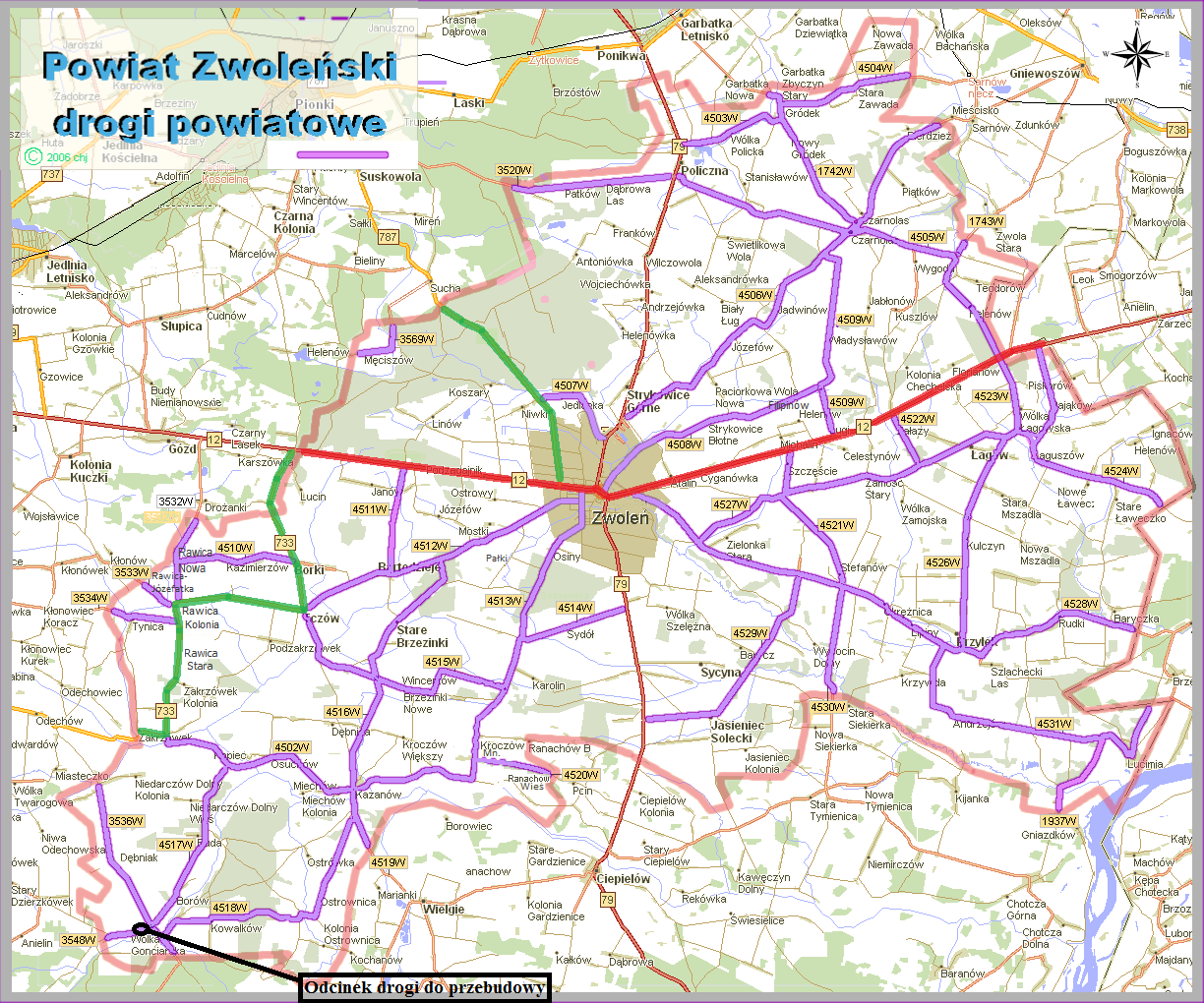 